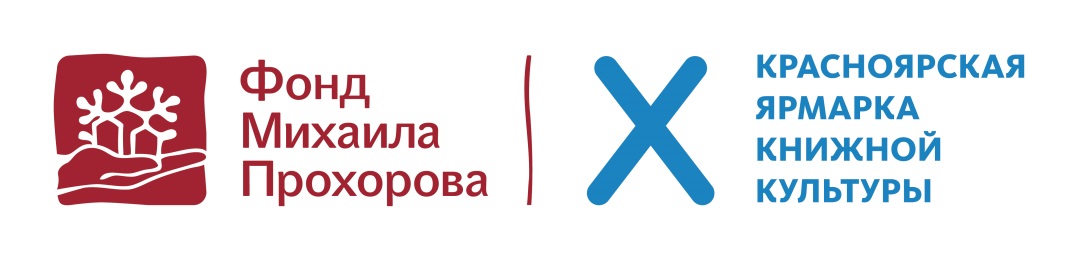 2— 6 ноября 2016 годаX Красноярская ярмарка книжной культурыДЕТСКАЯ ПРОГРАММАдетская сцена/площадки Атриума / холл2 ноября, среда14.00-14.45Детская сцена(6+)«Иван-Царевич и Серый волк»Теневой спектакль. Режиссер А.Хромов.Удивительное переплетение древних китайских традиций театра пестрых теней, русских народных промыслов, современных световых эффектов создает совершенно новое восприятие старой доброй русской сказки.Красноярский театр кукол#театр14.00—15.30Атриум. Мастерская комикса и иллюстраций(6+)Мастер-класс  по комиксам Марка БутаванаВедущий Дмитрий Яковлев.Марк Бутаван родился в 1970 году. Он занимается иллюстрацией и оформил уже не один десяток книг для таких издательств, как Gallimard, Nathan,  ActesSud, Seuil и других. Кроме того, он делает иллюстрации для компании Djeco, производителя детских игрушек. В 2002 г. Марк придумал собственный рисованный мир и появился Мук – герой, про которого он создал несколько книжек картинок, ставших основой популярных мультфильмов. Уже более 10 лет вместе с ЭмманюэлемГибером, автором графического романа «Фотограф», Марк рисует серию детских комиксов «Ариоль», по которым также снят анимационный сериал.Международный фестивальрисованных историй «Бумфест»#комиксы_бумфест14.00-14.45Атриум. Место действия(4+)«Профессор Астрокот и Вселенная»Мастер-класс по книгеВедущие Доминик Воллиман и Бен НьюманМы отправимся с профессором Астрокотом в большое путешествие, увидим, как родилась наша Вселенная, рассмотрим самые большие и самые крохотные звёзды, и, наконец, приземлимся на незнакомой планете, которую сами заселим инопланетянами! По мотивам книги "Профессор Астрокот и его путешествие в космос" Доминик Воллиман и Бен Ньюман.Издательство«Манн,Иванов,Фербер»#наука14.00-14.45Атриум.Книгоигры(12+)«Логотип героя русских сказок»Мастер-класс по картонографии.Разработка и создание логотипа героя русских сказок, знакомство и работа детей в технике печатной графики «Картонография»Художественный музей им.В.Сурикова#handmade14.00 - 18.00Атриум(12+)«Путешествие героя»Игра-квест.Старт каждый час!Самая большая мечта всех жителей планеты может стать для тебя реальностью прямо во время игры! Просто следуй зову сердца и честно отвечай на вопросы мастера.Игроки проходят регистрацию, выбирают один из четырех треков: Наука, Искусство, Общество, Путешествия. Затем, пройдя погружение с мастером игры, отправляются на испытания, суть которых помочь участникам создать системную картину выбранного поля деятельности, познакомиться с актуальностью этого поля, с деятелями и литературой. В конце пути на площадке «Финиш» герой ответит на вопросы о призвании - кто я, чего хочу, что могу. В игре может принять участие любой желающий, независимо от возраста и статуса. Продолжительность игры 2 часа.Школа антропоники«НооГен» (biz.antroponika.ru)Партнеры• Технопарк «Твори-Гора» ( сайт tvorigora.ru)• Проект о путешествиях по городу "Нити Красноярска" (сайт nitiway.ru)• Красноярская региональная общественная организация поддержки и развития альтернативных образовательных технологий и межкультурных коммуникаций «Интерра» (http://www.interrasibir.com) • Новая художественная школа им.А.Г.Поздеева (сайт поздеевка.рф)• Красноярский государственный художественный музей имени В. И. Сурикова (http://www.surikov-museum.ru/) • Красноярский Музейный центр «Площадь Мира» (сайт mira1.ru)• Центр немецкого языка, партнер Гёте-Института. (http://www.krasde.ru/)14.00-18.00Атриум.Сад Поздеева(4+)Художественная артель «Сад Поздеева»Мы приглашаем детей и взрослых влиться в состав художественной артели и принять участие в создании авангардных цветов и портретов (из картона, цветного скотча и др. материалов), которые станут частью экспозиции стенда. В один из дней мастерская станет полем масштабной акции совместного рисования общего автопортрета участников и преподавателей школы. Общее полотно будет в дальнейшем экспонироваться в помещениях Новой художественной школы имени А.Г. Поздеева.Художественная школы им.А.Г. Поздеева в партнерстве с Фондом А.Г. Поздеева14.00-18.00Атриум.Технопарк «Твори-Гора»(7+)Технопарк «Твори-Гора»Образовательное ориентированиеСемьи с детьми от 7 до 17 лет имеют возможность получить консультацию и помощь по определению и перспективам развития различных интересов ребенка.Предлагается три вида семейных практикумов:1. Путешествие по «Атласу новых профессий» - коуч-сессия. Все желающие получат возможность познакомиться с Атласом и поучаствовать в игре на определение зоны интересов, перспектив развития и призвания.2. Игра-семинар«Компетентностные дефициты и родительский заказ на образовательную услугу»по книге Марка Пренски «Миру нужна новая образовательная программа». Все желающие смогут пройти игру и научиться определять разницу между взрослыми и детскими  желаниями и мечтами.3. Практикум самой прогрессивной и доступной формы визуализации мыслей и идей. Все желающие смогут принять участие в производстве роликов, посвященных мечтам про образование. Ролики будут создаваться с помощью технологии стоп-моушн.Технопарк «Твори-Гора»14.00-17.00Стенд «Каменка»(6+)Мастер-классы от «Каменки»Все секреты декорирования деревянной карандашницы.Мастер-класс ведет Розалия Новикова, резидент Культурного пространства Каменка, создатель брендов Rozibuz и «Ленивые бобры», дизайнерПодробнее на стенде.Культурное пространство «Каменка»#накаменке15.00-15.45 Детская сцена(6+)Мастер-класс по теневому театруУчастники мастер-класса с помощью артистов создадут свою куклу на предложенный сюжет и примут участие в общем импровизированном спектакле. В результате участники мастер-класса получат представления о теневом театре, узнают историю его возникновения и научатся создавать простой теневой театр.Красноярский театр кукол#театр15.00-15.45Атриум.Книгоигры(11+)«Книжные истории с географией»Литературное путешествиеВы любите путешествовать? Мы – очень! Отправляемся в путешествие по разным странам прямо сейчас! Да, путешествие не обычное, а литературное. Вы с нами?Крутится глобус, шелестят страницы книг…путешествие начинается…Путешествуя, будем читать, решать логические задачи, рассказывать о реальных случаях, произошедших во время путешествий и сочинять самые невероятные истории (хотя иногда это одно и то же). Ну и, конечно же, какое путешествие без сюрпризов…Красноярская краевая детская библиотека»#путешествие15.00-16.30Атриум.Место действия(11+)«Ты можешь больше, чем ты думаешь»Мастер-класс по книге Томаса АрмстронгаПоговорим о разных видах интеллекта,  попробуем составить индивидуальную карту интеллекта.Будем искать свои сильные стороны через то, что нравится. Мастер-класс поможет подростку понять, что он из себя представляет, кем может стать, раскрыть свои сильные стороны, научиться использовать их в учебе и повседневной жизни.Издательство «Манн,Иванов,Фербер»#саморазвитие16.00-16.45 Детская сцена (7+)«Антарктида: страна вечного холода»Ведущий Андрей ЧеркасовУвлекательный мастер-класс от издательства «Настя и Никита» поведает удивительную историю покорения самой малоизученной части нашей планеты, покрытой толстым слоем льда – Антарктиды.Мы отправимся в прошлое и пройдем полный опасностей путь вместе с русской морской экспедицией Беллинсгаузена и Лазарева. Каждый путешественник получит собственную секретную карту, с помощью которой сможет найти и покорить Антарктиду – страну Вечного Льда! Занятие проводится по книгам знаменитого путешественника Фёдора Конюхова.Издательство «Настя и Никита»#путешествие16.00-17.30Атриум.Мастерская комикса и иллюстраций(14+)Воркшоп по созданию трехмерных книг с Отаром КаралашвилиДень первый.Воркшоп по созданию трехмерных книг для всех! Особенно интересно будет тем, кто занимается книжным дизайном и иллюстрацией: молодых иллюстраторов, дизайнеров, художников, студентов. Во время занятий все желающие ознакомятся с основными техниками поп-ап. Мастерская иллюстрации детской книги BookArtCentre (Грузия)#дизайн_поп-ап-книг16.00-16.45Атриум. Книгоигры(5+)Литературная кухняВедущие – Марина Мосина и Лариса Гавришина.Проект, объединяющий  литературу и гастрономию, литературные и кулинарные метафоры. Каждый посетитель проекта прослушав "историю со вкусностями", облачится в  фартук с логотипом ярмарки для создания книжных "вкусностей". Сегодня в меню: «Именинный пирог» Свена Нурдвикста!Арт-трио «Бурлеск»#handmade17.00-17.45 Детская сцена(10+)«Дайте подумать…»Книжный квиз-баттл для детей и родителей Модная игра адаптирована для семейного использования в дружеской атмосфере КрЯККа. Записывайтесь в команды, и вы узнаете о литературе и книгах потрясающие подробности. Для этого придётся как следует подумать, и сопоставить добытые улики. Чем не стандартнее подход, тем элегантнее найденное решение!Рассмотрим книги изнутри, снаружи, по следу, оставленному в жизни. Соотнесём факты, проиллюстрируем. Даже если вы её еще не читали, вы её уже полюбите!#квиз17.00-17.45Атриум. Книгоигры(7+)«Волшебный цветок в технике квиллинга»Знакомство детей с декоративной техникой «Квиллинг» на основе сказок «Аленький цветочек» (С.Т. Аксакова) и «Цветик-семицветик» (В.П. Катаев).Художественный музей им. В.И. Сурикова#handmade17.00-17.45 Атриум. Место действия(7+)«Знакомьтесь, математика» Мастер-класс по книге Карин Лоран иФлорансПино.Хочешь стать настоящим шифровальщиком и узнать, как считали древние египтяне?  Ты нау-чишься строить фрактал и нарисуешь картину в стиле абстракциониста Мондриана! Математика – удивительная наука – и мы это докажем! Книга подготовлена и выпущена совместно с Политехническим музеем.Издательство «Пешком в историю»#наука3 ноября, четверг10.00-10.45 Детская сцена (4+)«Кухонный оркестр»Бэби-спектакль.Спектакль-концерт о переезде посуды с одной кухни на другую: «А вдруг меня разобьют?» – волнуется сахарница, «А если меня потеряют?» – беспокоится ложка, «На новом месте все будет еще лучше», – успокаивает всех кастрюля.Бэби-Лаб Варвары Коровиной и Екатерины Гаевой#театр 10.00-10.45Атриум. Книгоигры(6+)«Музыкальная математика для самых маленьких»Викторина по книге «Оркестр Зверей» с иллюстрациями знаменитого Скотта Густафсона. Дети не только повторят цифры и счёт до 10, но познакомятся с музыкальными инструментами и исполнителями – барабанщиком Бобром, скрипачом Белкой, трубачами Львом, Енотом, Игуаной и многими-многими другими представителями мира Фауны. Участники отгадают загадки и получат закладки. А самых «знаек» ждут призы и подарки.Издательство «Аякс-Пресс»11.00-12.00Холл(6+)«Сказки. Продолжение»Мастер-класс на качелях с Дмитрием Цветковым.Когда вы читали сказки, или другие какие истории вам нравилось, что они заканчивались? А как они завершались, вам нравилось? На Мастер-классе художника Дмитрия Цветкова можно исправить эту ситуацию. Вы сможете продолжить свое любимое произведение, придумав и изобразив иллюстрации к его «сиквелу». Приглашаются все желающие.11.00-11.45Атриум. Мастерская комикса и иллюстраций(14+)Воркшоп по созданию трехмерных книг с Отаром КаралашвилиДень второй.Воркшоп по созданию трехмерных книг для всех! Особенно интересно будет тем, кто занимается книжным дизайном и иллюстрацией: молодых иллюстраторов, дизайнеров, художников, студентов. Во время занятий все желающие ознакомятся с основными техниками поп-ап. Мастерская иллюстрации детской книги BookArtCentre (Грузия)#дизайн_поп-ап-книг11.00-11.45Атриум.Книгоигры(5+)«Бига и Каса»Мастер-класс по книге Ильи Донец и Маргариты Щетинской.Юные читатели не только познакомятся с персонажами книги, но и попробуют создать их своими руками из пластилина. Каждому участнику мастер-класса — книга в подарок. Издательство«КомпасГид»#handmade11.00-11.45Атриум.Место действия(12+)Книжно-психологический экспериментариум «360»360 минут вместе с людьми, которым не все равно, что происходит с книгой после того, как ее прочитали...  360 минут вопросов,встреч и разговоров,  книжных экспериментов и читательских опытов  вместе  с  психологами из книжного автобуса «БАМПЕР». Зачем люди ведут дневники? Чтобы было не так одиноко или чтобы лучше понять самого себя? И, если честно, так ли уж мы не хотим чтобы наш дневник прочитали? хотя бы те, кто будут жить после нас? А зачем нужны книги -дневники, зачем нужен это жанр и как он может помочь читателю понять самого себя, если речь идет о незнакомых и чужих нам людях? Такие книги как «Дневник слабака», «Привет, это я», «Дневники Адриана Моула», или такие важнейшие для человечества произведения как «Дневника Анны Франк» или «Я должна рассказать» занимают особое место в литературе и играют особую роль в становлении личности человека. Хочу ли я записать свою жизнь в тетрадь и нужно ли это кому- нибудь кроме меня?Книжный автобус «БАМПЕР»#обсуждаем_книги11.00 - 18.00 Атриум(12+)«Путешествие героя»Игра-квест. Старт каждый час!Самая большая мечта всех жителей планеты может стать для тебя реальностью прямо во время игры! Просто следуй зову сердца и честно отвечай на вопросы мастера.Игроки проходят регистрацию, выбирают один из четырех треков: Наука, Искусство, Общество, Путешествия. Затем, пройдя погружение с мастером игры, отправляются на испытания, суть которых помочь участникам создать системную картину выбранного поля деятельности, познакомиться с актуальностью этого поля, с деятелями и литературой. В конце пути на площадке «Финиш» герой ответит на вопросы о призвании - кто я, чего хочу, что могу. В игре может принять участие любой желающий, независимо от возраста и статуса. Продолжительность игры 2 часа.Школа антропоники «НооГен» (biz.antroponika.ru)Партнеры• Технопарк «Твори-Гора» ( сайт tvorigora.ru)• Проект о путешествиях по городу "Нити Красноярска" (сайт nitiway.ru)• Красноярская региональная общественная организация поддержки и развития альтернативных образовательных технологий и межкультурных коммуникаций «Интерра» (http://www.interrasibir.com) • Новая художественная школа им.А.Г.Поздеева (сайт поздеевка.рф)• Красноярский государственный художественный музей имени В. И. Сурикова (http://www.surikov-museum.ru/) • Красноярский Музейный центр «Площадь Мира» (сайт mira1.ru)• Центр немецкого языка, партнер Гёте-Института. (http://www.krasde.ru/)11.00-18.00Атриум.Сад Поздеева(4+)Художественная артель «Сад Поздеева»Мы приглашаем детей и взрослых влиться в состав художественной артели и принять участие в создании авангардных цветов и портретов (из картона, цветного скотча и др. материалов), которые станут частью экспозиции стенда. В один из дней мастерская станет полем масштабной акции совместного рисования общего автопортрета участников и преподавателей школы. Общее полотно будет в дальнейшем экспонироваться в помещениях Новой художественной школы имени А.Г. Поздеева.Художественная школы им.А.Г. Поздеева в партнерстве с Фондом А.Г. Поздеева11.00-18.00Атриум. Технопарк «Твори-Гора»(7+)Технопарк «Твори-Гора»Образовательное ориентированиеСемьи с детьми от 7 до 17 лет имеют возможность получить консультацию и помощь по определению и перспективам развития различных интересов ребенка.Предлагается три вида семейных практикумов:1. Путешествие по «Атласу новых профессий» - коуч-сессия. Все желающие получат возможность познакомиться с Атласом и поучаствовать в игре на определение зоны интересов, перспектив развития и призвания.2. Игра-семинар «Компетентностные дефициты и родительский заказ на образовательную услугу»по книге Марка Пренски «Миру нужна новая образовательная программа». Все желающие смогут пройти игру и научиться определять разницу между взрослыми и детскими  желаниями и мечтами.3. Практикум самой прогрессивной и доступной формы визуализации мыслей и идей. Все желающие смогут принять участие в производстве роликов, посвященных мечтам про образование. Ролики будут создаваться с помощью технологии стоп-моушн.Технопарк «Твори-Гора»11.00-18-00Стенд «Каменка»Мастер-классы от «Каменки»Вам покажут и расскажут, как делать кожаные пеналы для канцелярских принадлежностей.Мастер-класс ведет Анна Бондарева, резидент Культурного пространства Каменка, создатель бренда Loki&Bartleby.Подробнее на стенде.Культурное пространство «Каменка»#накаменке12.00-12.45 Детская сцена(4+)«Кухонный оркестр»Бэби-спектакль.Спектакль-концерт о переезде посуды с одной кухни на другую: «А вдруг меня разобьют?» – волнуется сахарница, «А если меня потеряют?» – беспокоится ложка, «На новом месте все будет еще лучше», – успокаивает всех кастрюля.Бэби-Лаб Варвары Коровиной и Екатерины Гаевой#театр12.00-13.45Атриум.Книгоигры(6+)Мастер-класс  по комиксам Марка БутаванаВедущий Дмитрий Яковлев.Марк Бутаван родился в 1970 году. Он занимается иллюстрацией и оформил уже не один десяток книг для таких издательств, как Gallimard, Nathan,  ActesSud, Seuil и других. Кроме того, он делает иллюстрации для компании Djeco, производителя детских игрушек. В 2002 г. Марк придумал собственный рисованный мир и появился Мук – герой, про которого он создал несколько книжек картинок, ставших основой популярных мультфильмов. Уже более 10 лет вместе с ЭмманюэлемГибером, автором графического романа «Фотограф», Марк рисует серию детских комиксов «Ариоль», по которым также снят анимационный сериал.Международный фестивальрисованных историй «Бумфест»#комиксы_бумфест12.00-12.45Атриум.Место действия(12+)Занимательно про технику и конструирование Познавательный мастер-классТехнопарк «Твори-Гора»#наука13.00-14.45Атриум.Мастерская комикса и иллюстраций(8+)Мастер-класс по комиксам от Ampel Magazin (Швейцария)Вместе с коллективом журнала «Ампель» участники мастер-класса создадут одностраничные комиксы. Картинка за картинкой история будет продолжаться до своего завершения. Каждую следующую картинку будет рисовать новый участник.  Участвовать и дать волю фантазии смогут абсолютно все! AmpelMagazin (Швейцария). При поддержке: Швейцарский совет по культуре «Про Гельвеция»;StadtLuzern/FUKA-Fonds; PhilosophicumBasel#комиксы13.00-14.30Атриум.Место действия(13+)«О чем мечтать?» Мастер-класс по книге Барбары ШерДля тех, кто еще не знает (или забыл), что хочет от жизни.Будем обнаруживать внутреннее сопротивление.Заново искать забытые цели и желания. Делать карту-коллаж  желаний, мечт и увлечений, которая поможет в поиске своего призвания.Издательство «Манн, Иванов, Фербер» #саморазвитие14.00-14.45 Детская сцена(16+)Творческая встреча с Ольгой ЛаврентьевойОльга Лаврентьева занимается графикой и созданием рисованных историй, экспериментирует с различными техниками, совмещая коллаж и рисунок кистью. На встрече будут представлены фрагменты нового графического романа «ШУВ». Эта детективная история о расследовании детьми гибели человека, основанная на детских комиксах 90-х годов.Международный фестивальрисованных историй «Бумфест»#комиксы_бумфест14.00-14.45Атриум. Книгоигры(7+)Наш мир и наши праваЧто нужно знать о правах человека школьникам младших и средних классов?Дети узнают, что за птица «права человека» и изготовят свой личный паспорт гражданина мира. Издательство «КомпасГид»#права_общество14.00 -15.30 Атриум. Сад Поздеева(8+)Мастерская художника: краткий творческий курс Натальи ШалинойМастерская предполагает постановку и решение не рядовой творческой задачи под руководством интереснейшего мастера Натальи Шалиной разнообразными средствами (оригинальная графика, ил-люстрация). Задача мастерской – развитие креативного видения и открытие возможностей поиска нетривиальных решений на основе диалога традиции и современности в искусствеХудожественная школы им.А.Г. Поздеева в партнерстве с Фондом А.Г. Поздеева15.00-15.45 Детская сцена(10+)Артур Гиваргизов: Встреча с читателямиАвтор замечательных детских книг «Как-то я летел с рябины», «Записки выдающегося двоечника», «Контрольный диктант и древнегреческая трагедия», «Такие разные Оли», «С дедского на детский», «Морж, учитель и поэт» расскажет о своих героях, приключениях, путешествиях и планах и прочитает отрывки из новых повестей:«Как пройти на Белуху?» и «Слово мамонта».Издательство «Розовый жираф»#приключения#писатель15.00-15.45Атриум.Мастерская комикса и иллюстраций(16+)Судите по обложке!Лекция ОтараКаралашвилиЛекция про дизайн обложки и про то, как по обложке можно многое сказать о книге, даже не открывая ее, а также про то, как развивался и менялся дизайн обложек. С многочисленными примерами. Для всех, кто интересуется графическим дизайном – профессионально или как любитель.Мастерская иллюстрации детской книги BookArtCentre (Грузия)#иллюстрация15.00-15.45 Атриум. Книгоигры(10+)«Мир на кончиках пальцев»Мастер-класс по созданию тактильной рукодельной книги.Участники мастер-класса познакомятся с инновационным носителем информации для незрячих – тактильной книгой, узнают виды и принципы создания тактильных иллюстраций и создадут с помощью самозатвердевающего пластика, кожи и ткани страничку книги.КГБУК «Красноярская краевая специальная библиотека-центр социокультурной реабилитации инвалидов по зрению»15.00-15.45Атриум. Место действия(12+)«Миру нужна новая образовательная программа»Экспериментально-интеллектуальный марафон по книге Марка Пренски.Образование – это то, что остается с человеком, после того, как он вышел из стен школы и вуза. В чем современный смысл образования, кто его определяет и из чего при этом исходит, что учитывает, какие цели ставит и какие задачи решает. Марк Пренски честно отвечает на эти вопросы. Участники марафона все вместе попробуют на них ответить.Технопарк «Твори-Гора»# твори-гора16.00-17.45 Детская сцена.(14+)«Страница 17»Открытый чемпионат по чтению вслух среди подростков в г. Красноярске. Ведущий – Михаил Фаустов.Участники – победители отборочных этапов (учащиеся общеобразовательных школ и организаций среднего профессионального образования города в возрасте от 14 до 17 лет включительно).Краевой дворец молодежи#читаем_вслух16.00-17.45 Мастерская комикса и иллюстраций(16+)«Современный комикс Финляндии»Лекция художников-комиксистов KUTIKUTI Teри Экибом и Ханнеирина Мойссейнен.KUTIKUTI – это некоммерческое объединение финских художников, которое появилось в 2005 году. В него входят более 40 художников, которые занимаются комиксами и иллюстрацией – создают, преподают и издают. Два художника этого объединения ТерхиЭкибом и ХаннериинаМойссейнен представят современную финскую сцену комикса, в том числе и свои работы.Международный фестиваль рисованных историй «Бумфест», при поддержке Посольства Финляндии#комиксы_бумфест16.00-16.45 Атриум. Книгоигры(6+)Играем в «Средневековый переполох»Игротека с автором Александрой ЛитвинойВ этой игре участникам предстоит познакомиться с отважными воинами и их дамами, хитроумными торговцами и смиренными монахами, поэтами, врачами и учёными. Но что же произошло – откуда такой переполох, и почему всё пошло кувырком? Это козни коварного демона, пробравшегося в нашу игру! Сумеешь ли ты его отыскать?Издательство«Пешком в историю»#играем в историю16.00-16.45Атриум. Место действия(12+)Книжно-психологический экспериментариум «360»360 минут вместе с людьми, которым не все равно, что происходит с книгой после того, как ее прочитали...  360 минут вопросов,встреч и разговоров,  книжных экспериментов и читательских опытов  вместе  с  психологами из книжного автобуса «БАМПЕР». Куда движется наш мир? Ты знаешь, что ждет человечество в будущем? Куда приведет нас технический прогресс? Что будет важней - интересы отдельного человека или спокойствие толпы? В книгах ЛоисаЛоури («Дающий», «В поисках синего», «Карма») мы сталкиваемся с  противоречием между интересами личности и общества. Можете себе представить, что в какой-то момент жизни оказывается, что все, к чему учили человека с детства – это обман? И все правила, принципы и ценности - это просто способ управлять толпой? Быть в толпе – удобно и привычно, а быть отдельным, чувствующим, ответственным – тяжело и может быть даже больно. А что предпочитаешь ты? Как научиться понимать, за что мы можем брать на себя ответственность, а что пока не в наших силах? Книжный автобус «БАМПЕР»#обсуждаем книги16.00 -17.30Атриум, Сад Поздеева(6+)Авторский мастер-класс от красноярских художников – педагогов новой художественной школы им. А.Г. ПоздееваУчастники мастер-класса смогут пообщаться с одним из мастеров Поздеевки – Ириной Верпета - и попробовать свои силы в технике живописи. Художественная школы им.А.Г. Поздеева в партнерстве с Фондом А.Г. Поздеева17.00-17.45Атриум.Книгоигры(5+)Литературная кухняВедущие – Марина Мосина и Лариса Гавришина.Проект, объединяющий литературу и гастрономию, литературные и кулинарные метафоры. Каждый посетитель проекта прослушав «историю со вкусностями», облачится в  фартук с логотипом ярмарки для создания книжных «вкусностей».Сегодня в меню: «Праздник непослушания» Сергея Михалкова!Арт-трио «Бурлеск»#handmade17.00-17.45Атриум.Место действия(6+)«Под землей/Под водой»Мастер-класс по книге Александра и Даниэль МизелиньскихИздательство «Самокат» проведет познавательное занятие с наглядными опытами обо всем том, что скрывается в глубинах земли и воды. Кажется, что весь мир, все самое интересное находится НА земле. Авторы книги «Под землей/Под водой» Александра и Даниэль Мизелиньские опровергают это предположение: в их красивейшей и полной удивительных фактов и открытий нарисованной энциклопедии  - огромный и открытый для рассматривания и познания подземный и подводный мир. От червяков и устройства муравейников до глубинных шахт с полезными ископаемыми и тектонических плит. От озерной рыбы, через историю подводного плавания - к таинственным глубоководным существам, затонувшим кораблям и в Марианскую впадину.Издательство «Самокат»#наукавремя4ноября, пятница10.00-10.45 Детская сцена(4+)«Волшебная флейта»Литературно-музыкальная викторина «Волшебная флейта», посвящённая 260-летию Вольфганга Амадея Моцарта и 225-летию премьеры оперы «Волшебная флейта». Гостей ожидают призы и подарки. А также – автограф-сессия самого великого композитора.Издательство«Аякс-Пресс»10.00-10.30Атриум.Книгоигры(2+)Бэби-спектакль «Мой волшебный носок»Идея спектакля «Мой волшебный носок» заключается в создании яркого представления из простых, бытовых предметов, будь то рукавичка, платочек или носок. Малыши, в возрасте до 3-х лет через театрализованную игру знакомятся с окружающим миром.Красноярский театр кукол#бэби_театр11.00-11.30Детская сцена(2+)«Песочная сказка»Музыкальная песочная сказка.Сказка известного писателя оживет на этом маленьком спектакле. Под музыкальное сопровождение живых инструментов, Sand-художник создаёт картины из песка прямо на глазах у зрителей, а озвучивает сказку актер.Беби-Джаз Динары Хафизовой#бэби_театр11.00-12.00Холл(6+)«Сказки. Продолжение»Мастер-класс на качелях с Дмитрием Цветковым.Когда вы читали сказки, или другие какие истории вам нравилось, что они заканчивались? А как они завершались, вам нравилось? На Мастер-классе художника Дмитрия Цветкова можно исправить эту ситуацию. Вы сможете продолжить свое любимое произведение, придумав и изобразив иллюстрации к его «сиквелу». Приглашаются все желающие.11.00-13.00Атриум.Мастерская комикса и иллюстраций(16+)«История на целую страницу»Мастер-класс Ольги Лаврентьевой.Участники мастер-класса получают список тем/сюжетов. Под руководством художника им предстоит за два часа нарисовать одностраничный комикс на выбранную тему. Попутно обсуждаются важные особенности графического повествования, и участники пробуют их применить в своем комиксе.Международный фестиваль рисованных историй «Бумфест»#комиксы_бумфест11.00-11.45Атриум. Место действия(12+)Книжно-психологический экспериментариум «360»360 минут вместе с людьми, которым не все равно, что происходит с книгой после того, как ее прочитали...  360 минут вопросов,встреч и разговоров,  книжных экспериментов и читательских опытов  вместе  с  психологами из книжного автобуса «БАМПЕР». Трудно бывает всем. И большим и маленьким, и сильным и слабым. А вот справляться с трудностями умеют не все. Герои книг Роальда Даля –супермастера в искусстве преодоления жизненных невзгод. И они умеют делать это смешно, ярко и даже красиво. И ничего, что им доступны некоторые волшебные свойства - нам все равно есть чему у них поучиться, чтобы применить в трудной жизненной ситуации. И ироничные рисунки Квентина Блейка тут очень кстати.А какая из книг Р.Даля вам понравилась больше всего? Было ли в ней что-то, чем вы можете воспользоваться и поделиться с нами способами весело справляться с неприятностями? Мы готовы делиться своими находками, а может быть вместе мы найдем что-то новое...Книжный автобус «БАМПЕР»#обсуждаем книги11.00 - 18.00Атриум(12+)«Путешествие героя»Игра-квест. Старт каждый час!Самая большая мечта всех жителей планеты может стать для тебя реальностью прямо во время игры! Просто следуй зову сердца и честно отвечай на вопросы мастера.Игроки проходят регистрацию, выбирают один из четырех треков: Наука, Искусство, Общество, Путешествия. Затем, пройдя погружение с мастером игры, отправляются на испытания, суть которых помочь участникам создать системную картину выбранного поля деятельности, познакомиться с актуальностью этого поля, с деятелями и литературой. В конце пути на площадке «Финиш» герой ответит на вопросы о призвании - кто я, чего хочу, что могу. В игре может принять участие любой желающий, независимо от возраста и статуса. Продолжительность игры 2 часа.Школа антропоники «НооГен» (biz.antroponika.ru)Партнеры• Технопарк «Твори-Гора» ( сайт tvorigora.ru)• Проект о путешествиях по городу "Нити Красноярска" (сайт nitiway.ru)• Красноярская региональная общественная организация поддержки и развития альтернативных образовательных технологий и межкультурных коммуникаций «Интерра» (http://www.interrasibir.com) • Новая художественная школа им.А.Г.Поздеева (сайт поздеевка.рф)• Красноярский государственный художественный музей имени В. И. Сурикова (http://www.surikov-museum.ru/) • Красноярский Музейный центр «Площадь Мира» (сайт mira1.ru)• Центр немецкого языка, партнер Гёте-Института. (http://www.krasde.ru/)11.00-18.00Атриум, Сад Поздеева(4+)Художественная артель «Сад Поздеева»Мы приглашаем детей и взрослых влиться в состав художественной артели и принять участие в создании авангардных цветов и портретов (из картона, цветного скотча и др. материалов), которые станут частью экспозиции стенда. В один из дней мастерская станет полем масштабной акции совместного рисования общего автопортрета участников и преподавателей школы. Общее полотно будет в дальнейшем экспонироваться в помещениях Новой художественной школы имени А.Г. Поздеева.Художественная школы им.А.Г. Поздеева в партнерстве с Фондом А.Г. Поздеева11.00-18.00Атриум. Технопарк «Твори-Гора»(7+)Технопарк «Твори-Гора»Образовательное ориентированиеСемьи с детьми от 7 до 17 лет имеют возможность получить консультацию и помощь по определению и перспективам развития различных интересов ребенка.Предлагается три вида семейных практикумов:1. Путешествие по «Атласу новых профессий» - коуч-сессия. Все желающие получат возможность познакомиться с Атласом и поучаствовать в игре на определение зоны интересов, перспектив развития и призвания.2. Игра-семинар«Компетентностные дефициты и родительский заказ на образовательную услугу»по книге Марка Пренски «Миру нужна новая образовательная программа». Все желающие смогут пройти игру и научиться определять разницу между взрослыми и детскими  желаниями и мечтами.3. Практикум самой прогрессивной и доступной формы визуализации мыслей и идей. Все желающие смогут принять участие в производстве роликов, посвященных мечтам про образование. Ролики будут создаваться с помощью технологии стоп-моушн.Технопарк«Твори-Гора»11.00-18.00Стенд «Каменка»(6+)Мастер-классы от «Каменки»Вас ждут увлекательные мастер-класс по акварельной иллюстрации и каллиграфии. Мастер-класс ведут Юлия Рыжова, резидент Культурного пространства Каменка, иллюстратор, создатель бренда ArtLab, а также каллиграф Ксения Кажаева.Подробнее на стенде.Культурное пространство «Каменка»#накаменке11.45-12.15Атриум.Книгоигры(2+)Бэби-спектакль «Мой волшебный носок»Идея спектакля «Мой волшебный носок» заключается в создании яркого представления из простых, бытовых предметов, будь то рукавичка, платочек или носок. Малыши, в возрасте до 3-х лет через театрализованную игру знакомятся с окружающим миром.Красноярский театр кукол#бэби_театр12.00-12.45Детская сцена(4+)«Деревья растут для всех»Презентация сборника рассказов В.П. Астафьева для детейСборник издан специально для ребятишек. Писатель, рассказывая о самых разных ситуациях, ненавязчиво преподаёт своим читателям простые, но мудрые житейские уроки.  Авторы рисунков, которыми проиллюстрирована книга «Деревья растут для всех» Виктора Петровича Астафьева, – воспитанники студии изобразительного и декоративно-прикладного творчества «Хранители радуги» Красноярского краевого дворца пионеров.Издательство «Растр»12.00-12.45Атриум. Место действия(14+)Новые технологии в образовании: математика за 3 дня!Познавательный мастер-классТехнопарк «Твори-Гора»#наука13.00-13.45Детская сцена(10+)«Календарь ма(й)я»Встреча с автором Викторией Ледерман.Просыпаться утром и обнаруживать, что проживаешь дни в обратном порядке, - штука посерьезней «Дня сурка»! Шестиклассник Глеб Елизаров всего лишь нацарапал на древней стене дату «23.05.2013» - и отправился с парой одноклассников сначала в 22 мая, а затем в 21-е, 20-е, 19-е…Подростковая повесть «Календарь ма(й)я» - дебютная работа Виктории Ледерман, сразу снискавшая успех: детское жюри конкурса им. В. Крапивина удостоило ее специальным призом в 2014 г.Издательство «КомпасГид»#приключения_писатель13.00-14.30Атриум. Мастерская комикса и иллюстраций(14+)Воркшоп по созданию трехмерных книг с Отаром КаралашвилиДень третий.Воркшоп по созданию трехмерных книг для всех! Особенно интересно будет тем, кто занимается книжным дизайном и иллюстрацией: молодых иллюстраторов, дизайнеров, художников, студентов. Во время занятий все желающие ознакомятся с основными техниками поп-ап. Мастерская иллюстрации детской книги BookArtCentre (Грузия)#дизайн_поп-ап-книг13.00-14.30Атриум.Место действия.(14+)«Машанти»Игра по социальному предпринимательству в глобальном мире.Ведущие: Расул Найманов (Черкесск), Татьяна Симонова (Новосибирск),  Гюльжан Хушбакова (Берлин, Самарканд).В современном мире культура меняется, и сейчас рождаются традиции будущего. Мы предлагаем ребятам порассуждать на тему устройства мира и общества.«Машанти» – игра, основанная на реальных событиях жизни африканского племени, собирающего кофейные зерна. Тренинг направлен на формирование понимания реальной концепции глобального мира, торговли и социальных эффектов.Красноярская региональная общественная организация поддержки и развития альтернативных образовательных технологий и межкультурных коммуникаций «Интерра»#экономика_глобальный мир14.00-14.45Детская сцена(6+)«Вкусная история»Дмитри Делма и Гийом Рейнар (Франция) Презентация книги. Встреча с автором и иллюстратором.Мир специй – это целая наука. О том, как пряности изменили мир, что можно было купить на шоколадные деньги в империи ацтеков  и почему бананы не растут на деревьях расскажет автор книги Дмитри Делма.Издательство «Пешком в историю», при поддержке Французского института и Посольства Франции в России.#история#путешествие13.30-15.45Атриум. Книгоигры(18+)Мастер-класс для преподавателей архитектуры и дизайна для детейВедут:  Юлие Дуфур и Гитте Матиасен, архитекторы и преподаватели Детского культурного центра Амагер в Копенгагене  (Дания) Архитекторы и дизайнеры способны создавать образы того, что пока ещё не существует, и впоследствии делиться своими мыслями и идеями с миром. Но как именно они работают? Как пробудить интерес детей и подростков к архитектуре и дизайну? Как осуществляется проектирование для такого региона, как Арктика, с его непростыми климатическими условиями и дефицитом строительных материалов? Приглашаем вас на весёлый семинар, где вы сможете изучить материалы, текстуры, формы, а также простые инструменты для проектирования, придавая идеям форму собственными руками. Найдите свой источник вдохновения для будущих проектов, а также уроков математики и искусствоведения - мы создадим матрицы, пространства и дизайн освещения с использованием простых подручных материалов. Посольство Королевства Дании#архитектура_дизайн   14.00 -15.30Атриум.Сад Поздеева(8+)Мастерская художника: краткий творческий курс Натальи ШалинойМастерская предполагает постановку и решение не рядовой творческой задачи под руководством интереснейшего мастера Натальи Шалиной разнообразными средствами (оригинальная графика, иллюстрация). Задача мастерской – развитие креативного видения и открытие возможностей поиска нетривиальных решений на основе диалога традиции и современности в искусствеХудожественная школы им.А.Г. Поздеева в партнерстве с Фондом А.Г. Поздеева15.00-16.30Детская сцена(14+)Форум-театр –  интерактивное представление-тренингФорум-театр работает, используя сценические импровизации для раскрытия проблемы дискриминации в обществе. Сюжетом представления служит реальная ситуация из жизни самих актеров. Суть представления заключается в совместном со зрителями поиске решения проблемы или выхода из сложной жизненной ситуации.Красноярская региональная общественная организация поддержки и развития альтернативных образовательных технологий и межкультурных коммуникаций «Интерра»#театр15.00-15.45Атриум. Мастерская комикса и иллюстраций(14+)Мастер-класс по созданию ЗИН на тему устойчивого развитияВедущие: Надежда Спасенникова (Пермь), Юлия Морозова (Омск),  Кристина Гамадиславова (с. Пировское, Пировский район Красноярского края / Томск)Под руководством мастера ребята изготовят собственный малый тираж брошюры на тему устойчивого развития: какие традиции и устои нужно менять уже сейчас, чтобы сохранить планету для себя и потомков.Красноярская региональная общественная организация поддержки и развития альтернативных образовательных технологий и межкультурных коммуникаций «Интерра»#самиздат_новый урбанизм15.00-15.45Атриум. Место действия(12+)Книжно-психологический экспериментариум «360»360 минут вместе с людьми, которым не все равно, что происходит с книгой после того, как ее прочитали…  360 минут вопросов,встреч и разговоров,  книжных экспериментов и читательских опытов  вместе  с  психологами из книжного автобуса «БАМПЕР». Наши чувства – это источник энергии для наших действий и поступков. Честно сказать о том, что сейчас чувствуешь – иногда это способ справится с  непростой ситуацией. Ориентироваться при принятии решений на свои чувства – это тоже важный личностный навык. А как понять, что именно ты чувствуешь? В некоторых книгах  очень точно сформулированы переживания человека – настолько точно, что ты сопереживая героям начинаешь и сам больше понимать про свои собственные чувства. Гэри Шмидт, УльфСтарк, Мони Нильсон– авторы, умеющие делиться чувствами своих героев и позволяющие нам учиться чувствовать, чтобы жить.Книжный автобус «БАМПЕР»#обсуждаем книги16.00-17.30Атриум. Место действия(14+)«Машанти»Игра по социальному предпринимательству в глобальном мире.Ведущие: Расул Найманов (Черкесск), Татьяна Симонова (Новосибирск),  Гюльжан Хушбакова (Берлин, Самарканд).В современном мире культура меняется, и сейчас рождаются традиции будущего. Мы предлагаем ребятам порассуждать на тему устройства мира и общества.«Машанти» – игра, основанная на реальных событиях жизни африканского племени, собирающего кофейные зерна. Тренинг направлен на формирование понимания реальной концепции глобального мира, торговли и социальных эффектов.Красноярская региональная общественная организация поддержки и развития альтернативных образовательных технологий и межкультурных коммуникаций «Интерра»#экономика_глобальный мир16.00 -17.30Атриум.Сад Поздеева(8+)Авторский мастер-класс от красноярских художников – педагогов новой художественной школы им. А.Г. ПоздееваУчастники мастер-класса смогут пообщаться с одним из мастеров Поздеевки – Максимом Шараевым - и попробовать свои силы в технике графики. Художественная школы им.А.Г. Поздеева в партнерстве с Фондом А.Г. Поздеева16.00-16.45Атриум. Мастерская комикса и иллюстраций(14+)Мастер-класс по созданию ЗИН на тему устойчивого развитияВедущие: Надежда Спасенникова (Пермь), Юлия Морозова (Омск),  Кристина Гамадиславова (с. Пировское, Пировский район Красноярского края / Томск)Под руководством мастера ребята изготовят собственный малый тираж брошюры на тему устойчивого развития: какие традиции и устои нужно менять уже сейчас, чтобы сохранить планету для себя и потомков.Красноярская региональная общественная организация поддержки и развития альтернативных образовательных технологий и межкультурных коммуникаций «Интерра»#самиздат_новый урбанизм16.00-16.45Атриум. Книгоигры(9+)Творческая мастерская с Артуром ГиваргизовымАртур Гиваргизов, музыкант, педагог, писатель и путешественник проведет театральные мастерские с чтением по ролям и  обсуждением текста.Издательство«Розовый жираф»#театральные чтения17.00 – 18.00Детская сцена(16+)Творческая встреча с Удобным Даней, автором графических романовУдобный Даня – молодой художник из Калининграда. После своего путешествия в Америку в 2010 году, где он познакомился с творчеством Джеффри Брауна, он начал рисовать комиксы и делать фэнзины. В 2014 году у него вышел сборник «Сомной», тираж которого закончился молниеносно. В этом году вышло новое издание книги.Международный фестиваль рисованных историй «Бумфест»#комиксы_бумфест17.00-17.45Атриум. Мастерская комикса и иллюстраций(14+)Мастер-класс по созданию ЗИН на тему устойчивого развитияВедущие: Надежда Спасенникова (Пермь), Юлия Морозова (Омск),  Кристина Гамадиславова (с. Пировское, Пировский район Красноярского края / Томск)Под руководством мастера ребята изготовят собственный малый тираж брошюры на тему устойчивого развития: какие традиции и устои нужно менять уже сейчас, чтобы сохранить планету для себя и потомков.Красноярская региональная общественная организация поддержки и развития альтернативных образовательных технологий и межкультурных коммуникаций «Интерра»#самиздат_новый урбанизм17.00-17.45Атриум.Книгоигры(12+)«Читаем картину как книгуАнализ репродукций произведений искусства в формате свободной беседы-обсуждения.Художественный музей им.В.Сурикова#искусствоВремя5 ноября, суббота10.00-10.45Детская сцена(2+)Бэби-спектакль «Муха-Цокотуха»Ложки, крышки, кастрюли и прочая кухонная утварь – знакомые и очень привлекательные игрушки для малышей, а стихи Чуковского о Мухе-Цокотухе с их чудесным и очень органичным ритмом родители часто начинают читать своим детям уже в 7-8 месяцев. Мы решили совместить эти два открытия в спектакле «Муха-Цокотуха» – веселой истории для самых маленьких, которую два актера рассказывают во время чаепития на чудесной кухне.Бэби-Лаб Варвары Коровиной и Екатерины Гаевой#театр11.00-12.00Холл(6+)«Сказки. Продолжение»Мастер-класс на качелях с Дмитрием Цветковым.Когда вы читали сказки, или другие какие истории вам нравилось, что они заканчивались? А как они завершались, вам нравилось? На Мастер-классе художника Дмитрия Цветкова можно исправить эту ситуацию. Вы сможете продолжить свое любимое произведение, придумав и изобразив иллюстрации к его «сиквелу». Приглашаются все желающие.11.00-13.00Атриум. Мастерская комикса и иллюстраций(16+)«Где мой комикс?»Мастер-класс Удобного ДаниАвтор расскажет о том зачем рисовать комиксы, поделится тем что он понял с тех пор как начал их рисовать, а также поможет придумать идею, сценарий, раскадровку и подготовиться к рисованию своего первого или не очень комикса. Международный фестиваль рисованных историй «Бумфест»#комиксы_бумфест11.00-11.45Атриум. Книгоигры(5+)«Приключения маленькой трески»Мастер-класс по книге Улафа Кушерона.В книге Улафа Кушерона замечательным образом сочетаются познавательное и художественное. В детской литературе это, пожалуй, один из самых обстоятельных рассказов о жизни рыбки – с момента ее существования в виде икринки до превращения во взрослую треску. Он полон интереснейших биологических деталей и подробностей».В рамках мастер-класса дети сделают обитателей морей и океанов из бумаги.Издательство «КомпасГид»#handmade11.00-11.45Атриум. Место действия(12+)Книжно-психологический экспериментариум «360»360 минут вместе с людьми, которым не все равно, что происходит с книгой после того, как ее прочитали...  360 минут вопросов,встреч и разговоров,  книжных экспериментов и читательских опытов  вместе  с  психологами из книжного автобуса «БАМПЕР». Мы часто слышим такое словосочетание «гражданская позиция». Но не всегда понимаем что стоит за этими словами. Книги могут помочь осознать свое место в обществе, заставляют нас задуматься о том насколько «гражданским» можно назвать наше отношение к происходящему вокруг. «Я ем лапшу, а в это время», «Коричневое утро», «Волна» - такие книги делают нас неравнодушными, делают нас людьми, и для этого мы читаем, размышляем, обсуждаем...   Книжный автобус «БАМПЕР»#обсуждаем книги11.00 - 18.00Атриум(10+)«Путешествие героя»Игра-квест. Старт каждый час!Самая большая мечта всех жителей планеты может стать для тебя реальностью прямо во время игры! Просто следуй зову сердца и честно отвечай на вопросы мастера.Игроки проходят регистрацию, выбирают один из четырех треков: Наука, Искусство, Общество, Путешествия. Затем, пройдя погружение с мастером игры, отправляются на испытания, суть которых помочь участникам создать системную картину выбранного поля деятельности, познакомиться с актуальностью этого поля, с деятелями и литературой. В конце пути на площадке «Финиш» герой ответит на вопросы о призвании - кто я, чего хочу, что могу. В игре может принять участие любой желающий, независимо от возраста и статуса. Продолжительность игры 2 часа.Школа антропоники «НооГен» (biz.antroponika.ru)Партнеры• Технопарк «Твори-Гора» ( сайт tvorigora.ru)• Проект о путешествиях по городу "Нити Красноярска" (сайт nitiway.ru)• Красноярская региональная общественная организация поддержки и развития альтернативных образовательных технологий и межкультурных коммуникаций «Интерра» (http://www.interrasibir.com) • Новая художественная школа им.А.Г.Поздеева (сайт поздеевка.рф)• Красноярский государственный художественный музей имени В. И. Сурикова (http://www.surikov-museum.ru/) • Красноярский Музейный центр «Площадь Мира» (сайт mira1.ru)• Центр немецкого языка, партнер Гёте-Института. (http://www.krasde.ru/)11.00-18.00Атриум.Сад Поздеева(6+)Художественная артель «Сад Поздеева»Мы приглашаем детей и взрослых влиться в состав художественной артели и принять участие в создании авангардных цветов и портретов (из картона, цветного скотча и др. материалов), которые станут частью экспозиции стенда. В один из дней мастерская станет полем масштабной акции совместного рисования общего автопортрета участников и преподавателей школы. Общее полотно будет в дальнейшем экспонироваться в помещениях Новой художественной школы имени А.Г. Поздеева.Художественная школы им.А.Г. Поздеева в партнерстве с Фондом А.Г. Поздеева11.00-18.00Атриум.Технопарк «Твори-Гора»(7+)Технопарк «Твори-Гора»Образовательное ориентированиеСемьи с детьми от 7 до 17 лет имеют возможность получить консультацию и помощь по определению и перспективам развития различных интересов ребенка.Предлагается три вида семейных практикумов:1. Путешествие по «Атласу новых профессий» - коуч-сессия. Все желающие получат возможность познакомиться с Атласом и поучаствовать в игре на определение зоны интересов, перспектив развития и призвания.2. Игра-семинар«Компетентностные дефициты и родительский заказ на образовательную услугу»по книге Марка Пренски «Миру нужна новая образовательная программа». Все желающие смогут пройти игру и научиться определять разницу между взрослыми и детскими  желаниями и мечтами.3. Практикум самой прогрессивной и доступной формы визуализации мыслей и идей. Все желающие смогут принять участие в производстве роликов, посвященных мечтам про образование. Ролики будут создаваться с помощью технологии стоп-моушн.Технопарк «Твори-Гора»11.00-18.00Стенд «Каменка»(6+)Мастер-класс от «Каменки»Все о декоративной закладке.Мастер-класс ведет Наталья Бекетова, создатель бренда BiCycle|Bookmarks.Подробнее на стенде.Культурное пространство «Каменка»#накаменке12.00-12.30Детская сцена(2+)Бэби-спектакль «Муха-Цокотуха»Ложки, крышки, кастрюли и прочая кухонная утварь – знакомые и очень привлекательные игрушки для малышей, а стихи Чуковского о Мухе-Цокотухе с их чудесным и очень органичным ритмом родители часто начинают читать своим детям уже в 7-8 месяцев. Мы решили совместить эти два открытия в спектакле «Муха-Цокотуха» – веселой истории для самых маленьких, которую два актера рассказывают во время чаепития на чудесной кухне.Бэби-Лаб Варвары Коровиной и Екатерины Гаевой#театр12.00-13.45Атриум. Книгоигры(8+)Арктика  - строить, рисовать и учиться!Мастер-класс по архитектуре и дизайну для детей. Архитекторы и преподаватели Юлие Дуфури Гитте Матиасен (Дания) проведут семинар, на котором участники изучат формы, функции, свойства и материалы, необходимые для строительства башен, павильонов и других видов сооружений для Арктического региона при помощи обычной «ленты»:  клейкой ленты, изолирующей ленты, ленты для маскировки и т.д. И у вас, конечно,  будет возможность оставить себе на память созданную вами модель.Посольство Королевства Дании#архитектура_дизайн12.00-12.45Атриум. Место действия(18+)Мастер-класс по исследовательскому мышлению. Как оно появляется от 0 до 3 лет?По мотивам книги Екатерины Макаровой "Нарисуй слона"Технопарк «Твори-Гора»#наука12.00 -13.30Атриум. Сад Поздеева(8+)Мастерская художника: краткий творческий курс Натальи ШалинойМастерская предполагает постановку и решение не рядовой творческой задачи под руководством интереснейшего мастера Натальи Шалиной разнообразными средствами (оригинальная графика, ил-люстрация). Задача мастерской – развитие креативного видения и открытие возможностей поиска нетривиальных решений на основе диалога традиции и современности в искусствеХудожественная школы им.А.Г. Поздеева в партнерстве с Фондом А.Г. Поздеева13.00-14.30Атриум.Мастерская комикса и иллюстраций(6+)«Вкусная история» Дмитри Делма и Гийом Рейнар (Франция). Мастер-класс по иллюстрации.Вместе с иллюстратором книги дети и их родители отправятся в аппетитный мир фруктов и пряностей. Как выглядит цветок ванили, корабли –банановозы и туземцы далеких племен?  Обо все об этом расскажет Гийом Рейнар, а еще художник раскроет пару секретов своей техники рисования. Издательство «Пешком в историю», при поддержке Французского института и Посольства Франции в России.#история#путешествие13.00-13.45Атриум.Место действия(14+)Мифологическое пространство современной детской литературы. Что пришло на смену старой системе координат враг-герой?Модератор Дмитрий Захаров. Участники: Шамиль Идиатуллин, Виктория Ледерман, Нина Дашевская.Дискуссия всех приглашенных детских писателей о том, как трансформировалось представление о героическом в постсоветскую эпоху. Какие качества приобрели, а какие потеряли персонажи современных детских произведений. Нужно ли формирование национального мифологического пространства и каким оно могло бы быть?14.00-14.45Детская сцена(12+)«Я не тормоз»Встреча с автором книги Ниной ДашевскойОбычный человек так бежит, когда на поезд опаздывает. А для Игната — нормальная скорость. Самое то, на роликах или на самокате. Так лучше ощущаешь связь с миром, а в нем всё интересно: и люди, и город, и музыка, и книги... да всё.Трижды финалист и дважды лауреат конкурса Книгуру, автор пяти книг, Нина еще успевает играть на скрипке в оркестре Детского музыкального театра им. Натальи Сац и преподавать музыку в одной из лучших школ Москвы. Ее книга "Я не тормоз" о жизни современного подростка, Игната, который все время мчится по жизни на огромной скорости, успевая осознать и увидеть мир по-своему, стала лауреатом "Книгуру" в 2015 году, а в 2016 году - бестселлером.Издательство «Самокат»#писатель_жизнь подростков14.00-14.45Атриум. Книгоигры(10+)Творческая мастерская с писателем Викторией Ледерман«Календарь ма(й)я» - приключенческая история Виктории Ледерман для подростков, удостоенная специального приза детского жюри конкурса им. В. Крапивина в 2014 г. На примере книги «Календарь ма(й)я» ребята вместе с писателем разработают и обсудят альтернативные варианты финала.Издательство«КомпасГид»#пишем свои истории14.00-14.45Атриум. Место действия(10+)«Мы живем в Древнем Риме»Встреча с Виктором Сонькиным и презентация энциклопедии.Древний Рим – колыбель европейской цивилизации. Узнать, чем мы обязаны римлянам от зако-нов до водопровода, от рекламных объявлений до крылатых выражений, от обогреваемых полов до выборов должностных лиц нам поможет автор книги, известный публицист, филолог и переводчик, лауреат премии «Просветитель», Виктор Сонькин. Издательство «Пешком в историю»#история14.00 -15.30Атриум.Сад Поздеева(8+)Авторский мастер-класс от красноярских художников – педагогов новой художественной школы им. А.Г. ПоздееваУчастники мастер-класса смогут пообщаться с одним из мастеров Поздеевки –  Ларисой Булатниковой - и попробовать свои силы в технике печатной графики. Художественная школы им.А.Г. Поздеева в партнерстве с Фондом А.Г. Поздеева14.30-16.00Атриум. Мастерская комикса и иллюстраций(7+)«Рисуем школу китов-пилотов» Мастер-класс Фалька Нордмана, иллюстратора книги «Путешествие с ДЕдОй».  История посвящена школе китов-пилотов. Освоив несколько небольших хитростей и приемов, участники мастер-класса научатся рисовать больших и маленьких китов-пилотов, а затем все вместе на рулоне бумаги нарисуют большую картину с самыми разными представителями этого вида.Немецкий культурный центр им. Гёте в Москве#иллюстрации15.00-15.45Детская сцена(12+)«Хранилище ужасных слов»Встреча с испанской писательницей Элией Барсело и презентация книги.О том, что словом можно убить, большинство предпочитают не помнить. Ведь это просто слово, думают они, обидное слово, не более того. Так думала и главная героиня книги Элии Барсело Талья, сгоряча крикнув собственной матери, что она ей не нужна и любить-то она ее давно уже не любит. Встреча с испанской писательницей Элией Барсело ставит перед подростками непростой этический вопрос, о том, как важно слово, и позволяет найти к нему правильный ответ.Издательство «КомпасГид» и Посольство Испании в Москве        #писатель_жизнь подростков15.00-16.30Атриум.Книгоигры(13+)«Настольноепутешествие во времени и пространстве»Мастерская по созданию исторических настольных игр.Хотите отправиться в подземное царство Осириса, в средневековый Китай вместе с Марко Поло или на экскурсию по московскому метро? А может быть, придумать свой собственный маршрут? Для настольного путешествия достаточно будет бумаги, ручки, познавательной книги и силы воображения! Мы расскажем все о том, как делаются исторические настольные игры, а читатели смогут  испытать свои знания и умения в изобретении ходилки.Издательство «Пешком в историю»#История_игры15.00-15.45Атриум.Место действия(12+)Книжно-психологический экспериментариум «360»360 минут вместе с людьми, которым не все равно, что происходит с книгой после того, как ее прочитали...  360 минут вопросов, встреч и разговоров,  книжных экспериментов и читательских опытов  вместе  с  психологами из книжного автобуса «БАМПЕР». Кто умеет смеяться над собой? Так рассказать про свой прокол или ошибку, чтобы неприятность превратилась в веселую историю? Так проще справляться с любыми  проблемами, это точно. Есть люди, которые умеют смеяться про все - про двойки, про обиды, про наказания и разочарования. Хорошо, что они даже книги пишут, чтобы и мы могли научиться ироничному отношению к происходящему. Будем учиться у Артура Гиваргизова, Елены Соковениной, Аси Петровой - российских писателе, умеющие делать смешное из обычной будничной жизни.Книжный автобус «БАМПЕР»#обсуждаем книги16.00-16.45Детская сцена(12+)«Здравствуй, брат мой Бзоу!»Встреча с писателем Евгением Рудашевским.Презентация книги. «Эта история из прошлого века – о дружбе простого абхазского юноши с диким морским зверем – дельфином. И тем чудеснее эта дружба, что её окружает суровый быт абхазского села, жители которого считают дельфина «глупой серой рыбиной» и вором, а человека, подружившегося с ним чудаком За повесть «Здравствуй, брат мой Бзоу!». Евгений Рудашевский  стал лауреатом литературного конкурса «Книгуру» в 2013 г. А в декабре 2015 года повесть стала одним из главных событий в детско-подростковой литературе на фестивале Non/fiction (Москва). На встрече автор расскажет не только об истории рождения произведения, но и своих ближайших литературных планах.Издательство «КомпасГид»#дружба_с_животными#путешествия16.00-17.45Атриум. Мастерская комикса и иллюстраций(16+)«История / Фантазия»Мастер-класс художников-комиксистов KUTIKUTI Teри Экибом и Ханнеирина Мойссейнен.В начале мастер-класса участники знакомятся с методом, который будет использоваться в нем. Участникам будет предложено представить, какая жизнь была в Красноярске в прошлом, вспомнить реальные события, которые произошли здесь 50, 100 или 300 тыс. лет назад, или даже вчера. И как делают многие рассказчики, можно добавить в реальную историю частичку фантазии, чтобы слушателю было интереснее. Результатом станет короткий графический рассказ.KUTIKUTI – это некоммерческое объединение художников, которое появилось в 2005 году. В него входят более 40 художников, которые занимаются комиксом – создают, преподают и издают.Международный фестиваль рисованных историй «Бумфест», при поддержке Посольства Финляндии#комиксы_бумфест_16.00-16.45Атриум. Место действия(14+)Лекция участника премии "Просветитель" в области научно-популярной литературыЛекция будет посвящена вопросам популяризации науки, актуальности этой темы в современном мире и разнообразию популяризационных форм.Информационный Центр по Атомной Энергии #наука17.00-17.45Детская сцена(14+)Это просто играШамиль Идиатуллин (литературный псевдоним Наиль Измайлов)  о «национальном орнаменте» в детской литературе и взаимоотношениях автор-персонаж.Модератор Дмитрий Захаров.Выступление лауреата Крапивинской премии, премии «Книгуру» и премии «Новые горизонты» - автора «детских хорроров», в текстах которого нашли отражение, в том числе и национальные мифологические мотивы.#хоррор_для_подростков17.00-17.45Атриум.Книгоигры(12+)«Логотип героя русских сказок»Мастер-класс по картонографии.Разработка и создание логотипа героя русских сказок, знакомство и работа детей в технике печатной графики «Картонография».Художественный музей им.В.Сурикова#handmade17.00-17.45Атриум.Место действия(13+)«Это или то»Игра на тему принятия решений.Игра для подростков на тему принятия решений и жизненного выбора. Игра работает с дилеммами, касающимися нравственного, морального выбора, жизни в обществе, осознанности в принятии решений. У участников развиваются навыки аргументации, ведения дискуссии, понимание взаимосвязей и последствий принятых решений.Ведущие из Ассоциации российских тренеров АРТа : Ольга Скобина (Рязань), Исмаил Алиев (Грозный).Красноярская региональная общественная организация поддержки и развития альтернативных образовательных технологий и межкультурных коммуникаций «Интерра» #саморазвитие17.45 - 19.00Детская сцена «Енисейск: традиции и современность» Лекция-беседа и брейн-ринг для школьников Внутри современного Енисейска скрыт исторический город. Нужно только присмотреться, пройти по улицам, вчитаться в названия, прикоснуться к срубу, простоявшему два столетия — и прошлое оживёт и заговорит с нами на забытом языке, который хранят старые книги. Но так ли уж далеки от нас те люди и события? И что у нас общего? Слушатели узнают о топографии, быте, традициях и жизни старого Енисейска и смогут принять участие в игре на знание его языка.Кафедра истории и политологии Красноярского государственного аграрного университетаВремя6 ноября, воскресенье10.00-10.45 Детская сцена«С ПОЛИГЛОТОМ по планете»Литературно-географическая викторина с призами и подарками.С 1994 года издательство «Аякс-пресс» выпускает путеводители «Полиглот».  Викторина по городам и странам, по которым выпущены путеводители, поможет вам проверить свои знания и заработать призы и подарки.Издательство «Аякс-Пресс»10.00-10.30Атриум. Книгоигры(2+)Бэби-спектакль «Круглый год»Режиссер Саша Хромов-мл.Атмосферный спектакль «Круглый год» через живую музыку, свет и выразительные средства театра кукол рассказывает маленькому зрителю об очень важной метаморфозе происходящей в природе – смене времен года. Для постановки спектакля приглашен молодой режиссер Александр Александрович Хромов (Санкт-Петербург)Красноярский театр кукол#бэби_театр11.00-11.45Детская сцена(10+)«Иллюстратор из Берлина об ослах, китах, мопсах и книгах»Презентация книги «Путешествие с ДЕдОй» и творческая встреча с немецким иллюстратором Фальком Нордманом.Фальк Нордман расскажет о работе над детской книгой «Путешествие с ДЕдОй», написанной Эстер Кински и опубликованной в 2016 году берлинским издательством Matthes&Seitz. Посетители увидят и другие примеры его работ, а также чуть ближе познакомятся с ремеслом художника и иллюстратора: специфика профессии в Германии, различные техники, оформление книг, особенности сочетания текста и картинки. Немецкий культурный центр им. Гёте в Москве#иллюстрация11.00-12.00Холл(6+)«Сказки. Продолжение»Мастер-класс на качелях с Дмитрием Цветковым.Когда вы читали сказки, или другие какие истории вам нравилось, что они заканчивались? А как они завершались, вам нравилось? На Мастер-классе художника Дмитрия Цветкова можно исправить эту ситуацию. Вы сможете продолжить свое любимое произведение, придумав и изобразив иллюстрации к его «сиквелу». Приглашаются все желающие.11.00-12.30Атриум. Мастерская комикса и иллюстраций(6+)Мастер-класс  по комиксам Марка БутаванаВедущий Дмитрий Яковлев.Марк Бутаван родился в 1970 году. Он занимается иллюстрацией и оформил уже не один десяток книг для таких издательств, как Gallimard, Nathan,  ActesSud, Seuil и других. Кроме того, он делает иллюстрации для компании Djeco, производителя детских игрушек. В 2002 г. Марк придумал собственный рисованный мир и появился Мук – герой, про которого он создал несколько книжек картинок, ставших основой популярных мультфильмов. Уже более 10 лет вместе с ЭмманюэлемГибером, автором графического романа «Фотограф», Марк рисует серию детских комиксов «Ариоль», по которым также снят анимационный сериал.Международный фестиваль рисованных историй «Бумфест»#комиксы_бумфест11.00-11.45Атриум.Место действия(7+)«Семейное путешествие в космос: из 12 апреля 1961 года в 2071 год»Интерактивный мастер-класс.Вместе с «Настей и Никитой» мы вспомним историю покорения человеком космоса, построим живую модель Солнечной системы, а также отправимся в космическое путешествие в 2071 год и представим, какими будут космические корабли будущего. Каждый из участников оставит послание потомкам, которое будет храниться в семейном архиве. Издательство «Настя и Никита»#наука11.00 - 15.00Атриум(10+)«Путешествие героя»Игра-квест. Старт каждый час!Самая большая мечта всех жителей планеты может стать для тебя реальностью прямо во время игры! Просто следуй зову сердца и честно отвечай на вопросы мастера.Игроки проходят регистрацию, выбирают один из четырех треков: Наука, Искусство, Общество, Путешествия. Затем, пройдя погружение с мастером игры, отправляются на испытания, суть которых помочь участникам создать системную картину выбранного поля деятельности, познакомиться с актуальностью этого поля, с деятелями и литературой. В конце пути на площадке «Финиш» герой ответит на вопросы о призвании - кто я, чего хочу, что могу. В игре может принять участие любой желающий, независимо от возраста и статуса. Продолжительность игры 2 часа.Школа антропоники «НооГен» (biz.antroponika.ru)Партнеры• Технопарк «Твори-Гора» ( сайт tvorigora.ru)• Проект о путешествиях по городу "Нити Красноярска" (сайт nitiway.ru)• Красноярская региональная общественная организация поддержки и развития альтернативных образовательных технологий и межкультурных коммуникаций «Интерра» (http://www.interrasibir.com) • Новая художественная школа им.А.Г.Поздеева (сайт поздеевка.рф)• Красноярский государственный художественный музей имени В. И. Сурикова (http://www.surikov-museum.ru/) • Красноярский Музейный центр «Площадь Мира» (сайт mira1.ru)• Центр немецкого языка, партнер Гёте-Института. (http://www.krasde.ru/)11.00-15.00Атриум, Сад Поздеева(6+)Художественная артель «Сад Поздеева»Мы приглашаем детей и взрослых влиться в состав художественной артели и принять участие в создании авангардных цветов и портретов (из картона, цветного скотча и др. материалов), которые станут частью экспозиции стенда. В один из дней мастерская станет полем масштабной акции совместного рисования общего автопортрета участников и преподавателей школы. Общее полотно будет в дальнейшем экспонироваться в помещениях Новой художественной школы имени А.Г. Поздеева.Художественная школы им.А.Г. Поздеева в партнерстве с Фондом А.Г. Поздеева11.00-15.00Атриум.Технопарк «Твори-Гора»(7+)Технопарк «Твори-Гора»Образовательное ориентированиеСемьи с детьми от 7 до 17 лет имеют возможность получить консультацию и помощь по определению и перспективам развития различных интересов ребенка.Предлагается три вида семейных практикумов:1. Путешествие по «Атласу новых профессий» - коуч-сессия. Все желающие получат возможность познакомиться с Атласом и поучаствовать в игре на определение зоны интересов, перспектив развития и призвания.2. Игра-семинар«Компетентностные дефициты и родительский заказ на образовательную услугу»по книге Марка Пренски «Миру нужна новая образовательная программа». Все желающие смогут пройти игру и научиться определять разницу между взрослыми и детскими  желаниями и мечтами.3. Практикум самой прогрессивной и доступной формы визуализации мыслей и идей. Все желающие смогут принять участие в производстве роликов, посвященных мечтам про образование. Ролики будут создаваться с помощью технологии стоп-моушн.Технопарк «Твори-Гора»11.30-12.00Атриум. Книгоигры(2+)Бэби-спектакль «Круглый год»Режиссер Саша Хромов-мл.Атмосферный спектакль «Круглый год» через живую музыку, свет и выразительные средства театра кукол рассказывает маленькому зрителю об очень важной метаморфозе происходящей в природе – смене времен года. Для постановки спектакля приглашен молодой режиссер Александр Александрович Хромов (Санкт-Петербург)Красноярский театр кукол#бэби_театр12.00-12.30Детская сцена(12+)«Куда уходит кумуткан»Встреча с писателем Евгением Рудашевским. Презентация книги.Книга Евгения Рудашевского «Куда уходит кумуткан» рассказывает о жизни иркутских подростков, о многонациональном колорите сибирских дворов. О том, как меняется мир, когда твоя мама уезжает на буддийские учения, сводная сестра считает себя потомственной белой шаманкой, а родной дедушка, судя по всему, нарочно ловит байкальских нерп для каких-то страшных опытов.Повесть «Куда уходит кумуткан» — реальный претендент на победу в конкурсе «Книгуру-2016»..Издательство «КомпасГид»#дружба с животными12.00-12.45Атриум. Место действия(6+)«Под землей/Под водой»Мастер-класс по книге Александра и Даниэль МизелиньскихИздательство «Самокат» проведет познавательное занятие с наглядными опытами обо всем том, что скрывается в глубинах земли и воды. Кажется, что весь мир, все самое интересное находится НА земле. Авторы книги «Под землей/Под водой» Александра и Даниэль Мизелиньские опровергают это предположение: в их красивейшей и полной удивительных фактов и открытий нарисованной энциклопедии  - огромный и открытый для рассматривания и познания подземный и подводный мир. От червяков и устройства муравейников до глубинных шахт с полезными ископаемыми и тектонических плит. От озерной рыбы, через историю подводного плавания - к таинственным глубоководным существам, затонувшим кораблям и в Марианскую впадину.Издательство «Самокат»#наука12.00 -13.30АтриумСад Поздеева(8+)Мастерская художника: краткий творческий курс Натальи ШалинойМастерская предполагает постановку и решение не рядовой творческой задачи под руководством интереснейшего мастера Натальи Шалиной разнообразными средствами (оригинальная графика, ил-люстрация). Задача мастерской – развитие креативного видения и открытие возможностей поиска нетривиальных решений на основе диалога традиции и современности в искусствеХудожественная школы им.А.Г. Поздеева в партнерстве с Фондом А.Г. Поздеева13.00-13.45Детская сцена(10+)«Дайте подумать…»Книжныйквиз-баттл для детей и родителей Модная игра адаптирована для семейного использования в дружеской атмосфере КрЯККа. Записывайтесь в команды, и вы узнаете о литературе и книгах потрясающие подробности. Для этого придётся как следует подумать, и сопоставить добытые улики. Чем не стандартнее подход, тем элегантнее найденное решение!Рассмотрим книги изнутри, снаружи, по следу, оставленному в жизни. Соотнесём факты, проиллюстрируем. Даже если вы её еще не читали, вы её уже полюбите!#квиз13.00-14.45Атриум. Мастерская комикса и иллюстраций(6+)«Звонок в Финляндию»Мастер-класс художников-комиксистов KUTIKUTI Teри Экибом и Ханнеирина Мойссейнен.В начале мастер-класса участники знакомятся с методом, который будет использоваться в нем. Название «Звонок в Финляндию» будет вдохновлять участников подумать о том, как рассказать историю тому, кто находится далеко. «Какую историю вы хотели бы рассказать человеку, которого не знаете, но готового слушать?» Результатом станет короткий графический рассказ. KUTIKUTI – это некоммерческое объединение художников, которое появилось в 2005 году. В него входят более 40 художников, которые занимаются комиксом – создают, преподают и издают.Международный фестиваль рисованных историй «Бумфест», при поддержке Посольства Финляндии#комиксы_бумфест13.00-13.45Атриум. Книгоигры(5+)«Овечка Шарлотта»Мастер-класс по книге Ану Штонер.Шарлотта – маленькая непоседа. Она лазает по-деревьям,ныряет в горные речки и однажды даже забирается на отвесный утес — в общем, делает все то, что вовсе не полагается делать маленьким овечкам.По крайней мере, так считают взрослые. Пока с пастухом не приключается беда. Вот тут-то и нужен кто-то такой же смелый, как она...На мастер-классе дети будут делать игрушечную Шарлотту из крафта.Издательство «КомпасГид»#handmade13.00-13.45Атриум. Место действия(7+)«Астрокот и Солнечная система»Мастер-класс по книге Доминик Воллиман и Бена Ньюмана.Мы немного поговорим о нашей галактике, сравним размеры планет в нашей системе, обсудим, на что они похожи и как запомнить их порядок. Узнаем о том, как возник наш спутник — Луна и проведём викторину на знание фактов о ней!Издательство «Манн,Иванов,Фербер»#наука14.00-14.45Детская сцена(14+)Вред и польза премий в детской литературеМодератор Дмитрий Захаров.Участвуют: Шамиль Идиатуллин, Виктория Ледерман, Нина Дашевская, Евгений Рудашевский.Дискуссия писателей – победителей детских премий - о том, насколько премии стали инструментом «просева» авторов для издательств. Насколько именно на их рамки ориентируются писатели при работе над текстами. #дискуссия14.00-14.45Атриум. Книгоигры.(5+)Литературная кухняВедущие Марина Мосина и Лариса Гавришина.Проект, объединяющий  литературу и гастрономию, литературные и кулинарные метафоры. Каждый посетитель проекта прослушав «историю со вкусностями», облачится в  фартук с логотипом ярмарки для создания книжных «вкусностей». Сегодня в меню: «Чарли и шоколадная фабрика» Сегодня в меню:  «Чарли и шоколадная фабрика» Роальда Даля! Арт-трио «Бурлеск»#handmade14.00 -15.30Атриум. Сад Поздеева(8+)Авторский мастер-класс от красноярских художников – педагогов Новой художественной школы им. А.Г. ПоздееваУчастники мастер-класса смогут пообщаться с одним из мастеров Поздеевки – Ксенией Кажаевой - и попробовать свои силы в технике каллиграфии.Художественная школы им.А.Г. Поздеева в партнерстве с Фондом А.Г. Поздеева14.00-14.45Атриум.Место действия(12+)«Разберём на атомы: сказки»Научно-популярное ток-шоу.Что может быть более традиционным и одновременно современным, чем сказки?Ученые интерпретируют главную тему ярмарки с научной точки зрения на ток-шоу «Разберем на атомы: сказки». «Разберем на атомы: сказки» - междисциплинарное исследование в прямом эфире; научный синопсис истории и философии сказок, рассуждения о физике волшебных явлений, литературоведческие заметки на полях, обзор сказочных сюжетов с точки зрения психологии.Информационный Центр по Атомной Энергии#наука